Spellings Mrs Thompson’s group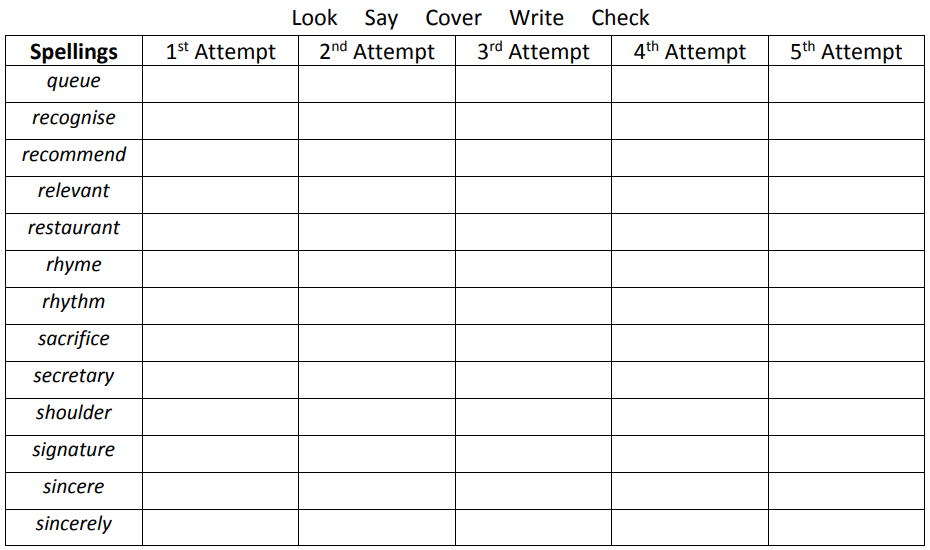 